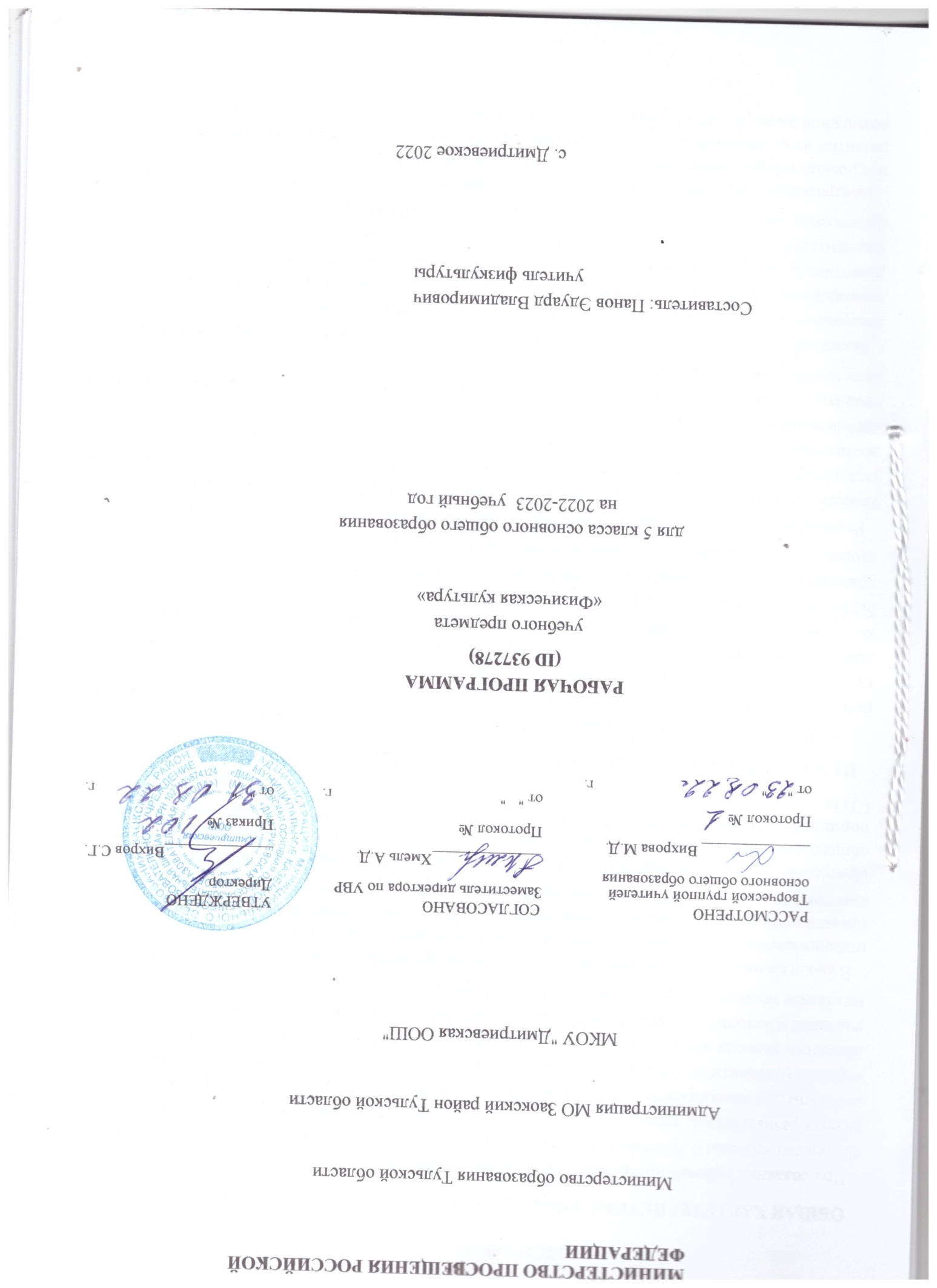                                                            ПОЯСНИТЕЛЬНАЯ ЗАПИСКАОБЩАЯ ХАРАКТЕРИСТИКА УЧЕБНОГО ПРЕДМЕТА «ФИЗИЧЕСКАЯ КУЛЬТУРА»При создании рабочей программы учитывались потребности современного российского общества в физически крепком и дееспособном подрастающем поколении, способном активно включаться в разнообразные формы здорового образа жизни, умеющем использовать ценности физической культуры для самоопределения, саморазвития и самоактуализации. В рабочей программе нашли свои отражения объективно сложившиеся реалии современного социокультурного развития российского общества, условия деятельности образовательных организаций, возросшие требования родителей, учителей и методистов к совершенствованию содержания школьного образования, внедрению новых методик и технологий в учебно-воспитательный процесс.В своей социально-ценностной ориентации рабочая программа сохраняет исторически сложившееся предназначение дисциплины «Физическая культура» в качестве средства подготовки учащихся к предстоящей жизнедеятельности, укрепления их здоровья, повышения функциональных и 
адаптивных возможностей систем организма, развития жизненно важных физических качеств.Программа обеспечивает преемственность с Примерной рабочей программой начального среднего общего образования, предусматривает возможность активной подготовки учащихся к выполнению нормативов «Президентских состязаний» и «Всероссийского физкультурно-спортивного комплекса ГТО».ЦЕЛИ ИЗУЧЕНИЯ УЧЕБНОГО ПРЕДМЕТА «ФИЗИЧЕСКАЯ КУЛЬТУРА»Общей целью школьного образования по физической культуре является формирование 
разносторонне физически развитой личности, способной активно использовать ценности физической культуры для укрепления и длительного сохранения собственного здоровья, оптимизации трудовой деятельности и организации активного отдыха. В рабочей программе для 5 класса данная цель конкретизируется и связывается с формированием устойчивых мотивов и потребностей школьников в бережном отношении к своему здоровью, целостном развитии физических, психических и 
нравственных качеств, творческом использовании ценностей физической культуры в организации здорового образа жизни, регулярных занятиях двигательной деятельностью и спортом.Развивающая направленность рабочей программы определяется вектором развития физических качеств и функциональных возможностей организма занимающихся, являющихся основой 
укрепления их здоровья, повышения надёжности и активности адаптивных процессов. Существенным достижением данной ориентации является приобретение школьниками знаний и умений в 
организации самостоятельных форм занятий оздоровительной, спортивной и прикладно-
ориентированной физической культурой, возможностью познания своих физических спосбностей и их целенаправленного развития.Воспитывающее значение рабочей программы заключается в содействии активной социализации школьников на основе осмысления и понимания роли и значения мирового и российского олимпийского движения, приобщения к их культурным ценностям, истории и современному развитию. В число практических результатов данного направления входит фор​мирование положительных навыков и умений в общении и взаимодействии со сверстниками и учителями физической культуры, организации совместной учебной и консультативной деятельности.Центральной идеей конструирования учебного содержания и планируемых результатов образования в основной школе является воспитание целостной личности учащихся, обеспечение единства в развитии их физической, психической и социальной природы. Реализация этой идеи становится возможной на основе содержания учебной дисциплины «Физическая культура», котороепредставляется двигательной деятельностью с её базовыми компонентами: информационным (знания о физической культуре), операциональным (способы самостоятельной деятельности) и мотивационно-процессуальным (физическое совершенствование).В целях усиления мотивационной составляющей учебного предмета, придания ей личностно значимого смысла, содержание рабочей программы представляется системой модулей, которые входят структурными компонентами в раздел «Физическое совершенствование».Инвариантные модули включают в себя содержание базовых видов спорта: гимнастика, лёгкая атлетика, зимние виды спорта (на примере лыжной подготовки), спортивные игры, плавание. Данные модули в своём предметном содержании ориентируются на всестороннюю физическую 
подготовленность учащихся, освоение ими технических действий и физических упражнений, содействующих обогащению двигательного опыта.Вариативные модули объединены в рабочей программе модулем «Спорт», содержание которого разрабатывается образовательной организацией на основе Примерных модульных программ по физической культуре для общеобразовательных организаций, рекомендуемых Министерством просвещения Российской Федерации. Основной содержательной направленностью вариативных модулей является подготовка учащихся к выполнению нормативных требований Всероссийского физкультурно-спортивного комплекса ГТО, активное вовлечение их в соревновательную деятельность.Исходя из интересов учащихся, традиций конкретного региона или образовательной организации, модуль «Спорт» может разрабатываться учителями физической культуры на основе содержания базовой физической подготовки, национальных видов спорта, современных оздоровительных систем. В настоящей рабочей программе в помощь учителям физической культуры в рамках данного модуля, представлено примерное содержание «Базовой физической подготовки».В программе предусмотрен раздел «Универсальные учебные действия», в котором раскрывается вклад предмета в формирование познавательных, коммуникативных и регулятивных действий, соответствующих возможностям и особенностям школьников данного возраста. Личностные достижения непосредственно связаны с конкретным содержанием учебного предмета и представлены по мере его раскрытия.Содержание рабочей программы, раскрытие личностных и метапредметных результатов обеспечивает преемственность и перспективность в освоении областей знаний, которые отражают ведущие идеи учебных предметов основной школы и подчёркивают её значение для формирования готовности учащихся к дальнейшему образованию в системе среднего полного или среднего профессионального образования.МЕСТО УЧЕБНОГО ПРЕДМЕТА «ФИЗИЧЕСКАЯ КУЛЬТУРА» В УЧЕБНОМ ПЛАНЕВ 5 классе на изучение предмета отводится 3 часа в неделю, суммарно 102 часа. Вариативные модули (не менее 1 часа в неделю) могут быть реализованы во внеурочной деятельности, в том числе в форме сетевого взаимодействия с организациями системы дополнительного образования детей.При подготовке рабочей программы учитывались личностные и метапредметные результаты, зафиксированные в Федеральном государственном образовательном стандарте основного общего образования и в «Универсальном кодификаторе элементов содержания и требований к результатам освоения основной образовательной программы основного общего образования».СОДЕРЖАНИЕ УЧЕБНОГО ПРЕДМЕТА Знания о физической культуре. Физическая культура в основной школе: задачи, содержание и формы организации занятий. Система дополнительного обучения физической культуре; организация спортивной работы в общеобразовательной школе.	Физическая культура и здоровый образ жизни: характеристика основных форм занятий физической культурой, их связь с укреплением здоровья, организацией отдыха и досуга.	Исторические сведения об Олимпийских играх Древней Греции, характеристика их содержания и правил спортивной борьбы. Расцвет и завершение истории Олимпийских игр древности.	Способы самостоятельной деятельности. Режим дня и его значение для учащихся школы, связь с умственной работоспособностью. Составление индивидуального режима дня; определение основных индивидуальных видов деятельности, их временных диапазонов и последовательности в выполнении 	Физическое развитие человека, его показатели и способы измерения. Осанка как показатель физического развития, правила предупреждения её нарушений в условиях учебной и бытовой деятельности. Способы измерения и оценивания осанки. Составление комплексов физических упражнений с коррекционной направленностью и правил их самостоятельного проведения.	Проведение самостоятельных занятий физическими упражнениями на открытых площадках и в домашних условиях; подготовка мест занятий, выбор одежды и обуви; предупреждение травматизма. 	Оценивание состояния организма в покое и после физической нагрузки в процессе самостоятельных занятий физической культуры и спортом.Составление дневника физической культуры.Физическое совершенствование. Физкультурно-оздоровительная деятельность. Роль и значение физкультурно-оздоровительной деятельности в здоровом образе жизни современного человека. Упражнения утренней зарядки и физкультминуток, дыхательной и зрительной гимнастики в процессе учебных занятий; закаливающие процедуры после занятий утренней зарядкой.Упражнения на развитие гибкости и подвижности суставов; развитие координации; формирование телосложения с использованием внешних отягощений.	Спортивно-оздоровительная деятельность. Роль и значение спортивно-оздоровительной деятельности в здоровом образе жизни современного человека.Модуль «Гимнастика». Кувырки вперёд и назад в группировке; кувырки вперёд ноги «скрестно»; кувырки назад из стойки на лопатках (мальчики). Опорные прыжки через гимнастического козла ноги врозь (мальчики); опорные прыжки на гимнастического козла с последующим спрыгиванием (девочки).Упражнения на низком гимнастическом бревне: передвижение ходьбой с поворотами кругом и на 90°, лёгкие подпрыгивания; подпрыгивания толчком двумя ногами; передвижение приставным шагом (девочки). Упражнения на гимнастической лестнице: перелезание приставным шагом правым и левым боком; лазанье разноимённым способом по диагонали и одно​имённым способом вверх. Расхождение на гимнастической скамейке правым и левым боком способом «удерживая за плечи».Модуль «Лёгкая атлетика». Бег на длинные дистанции с равномерной скоростью передвижения с высокого старта; бег на короткие дистанции с максимальной скоростью передвижения. Прыжки в длину с разбега способом «согнув ноги»; прыжки в высоту с прямого разбега.	Метание малого мяча с места в вертикальную неподвижную мишень; метание малого мяча на дальность с трёх шагов разбега.Модуль «Зимние виды спорта». Передвижение на лыжах попеременным двухшажным ходом; повороты на лыжах переступанием на месте и в движении по учебной дистанции; подъём по пологому склону способом «лесенка» и спуск в основной стойке; преодоление небольших бугров и впадин при спуске с пологого склона.Модуль «Спортивные игры».Баскетбол. Передача мяча двумя руками от груди, на месте и в движении; ведение мяча на месте и в движении «по прямой», «по кругу» и «змейкой»; бросок мяча в корзину двумя руками от груди с места; ранее разученные технические действия с мячом.	Волейбол. Прямая нижняя подача мяча; приём и передача мяча двумя руками снизу и сверху на месте и в движении; ранее разученные технические действия с мячом.Футбол. Удар по неподвижному мячу внутренней стороной стопы с небольшого разбега; остановка катящегося мяча способом «наступания»; ведение мяча «по прямой», «по кругу» и «змейкой»; обводка мячом ориентиров (конусов).	Совершенствование техники ранее разученных гимнастических и акробатических упражнений, упражнений лёгкой атлетики и зимних видов спорта, технических действий спортивных игр.Модуль «Спорт». Физическая подготовка к выполнению нормативов комплекса ГТО с 
использованием средств базовой физической подготовки, видов спорта и оздоровительных систем физической культуры, национальных видов спорта, культурно-этнических игр.                        ПЛАНИРУЕМЫЕ ОБРАЗОВАТЕЛЬНЫЕ РЕЗУЛЬТАТЫ                                            ЛИЧНОСТНЫЕ РЕЗУЛЬТАТЫГотовность проявлять интерес к истории и развитию физической культуры и спорта в Российской Федерации, гордиться победами выдающихся отечественных спортсменов-олимпийцев; 
	готовность отстаивать символы Российской Федерации во время спортивных соревнований, уважать традиции и принципы современных Олимпийских игр и олимпийского движения; 
	готовность ориентироваться на моральные ценности и нормы межличностного взаимодействия при организации, планировании и проведении совместных занятий физической культурой и спортом, оздоровительных мероприятий в условиях активного отдыха и досуга; 
	готовность оценивать своё поведение и поступки во время проведения совместных занятий физической культурой, участия в спортивных мероприятиях и соревнованиях; 
	готовность оказывать первую медицинскую помощь при травмах и ушибах, соблюдать правила техники безопасности во время совместных занятий физической культурой и спортом; 
	стремление к физическому совершенствованию, формированию культуры движения и 
телосложения, самовыражению в избранном виде спорта; 
	готовность организовывать и проводить занятия физической культурой и спортом на основе научных представлений о закономерностях физического развития и физической подготовленности с учётом самостоятельных наблюдений за изменением их показателей; 
	осознание здоровья как базовой ценности человека, признание объективной необходимости в его укреплении и длительном сохранении посредством занятий физической культурой и спортом; 	осознание необходимости ведения здорового образа жизни как средства профилактики пагубного влияния вредных привычек на физическое, психическое и социальное здоровье человека; 
	способность адаптироваться к стрессовым ситуациям, осуществлять профилактические мероприятия по регулированию эмоциональных напряжений, активному восстановлению организма после значительных умственных и физичес​ких нагрузок; 
	готовность соблюдать правила безопасности во время занятий физической культурой и спортом, проводить гигиенические и профилактические мероприятия по организации мест занятий, выбору спортивного инвентаря и оборудования, спортивной одежды; готовность соблюдать правила и требования к организации бивуака во время туристских походов, противостоять действиям и поступкам, приносящим вред окружающей среде; 
	освоение опыта взаимодействия со сверстниками, форм общения и поведения при выполнении учебных заданий на уроках физической культуры, игровой и соревновательной деятельности; 	повышение компетентности в организации самостоятельных занятий физической культурой, планировании их содержания и направленности в зависимости от индивидуальных интересов и потребностей; формирование представлений об основных понятиях и терминах физического воспитания и спортивной тренировки, умений руководствоваться ими в познавательной и практической 
деятельности, общении со сверстниками, публичных выступлениях и дискуссиях.МЕТАПРЕДМЕТНЫЕ РЕЗУЛЬТАТЫ	Универсальные познавательные действия: 
	проводить сравнение соревновательных упражнений Олимпийских игр древности и современных Олимпийских игр, выявлять их общность и различия; 
	осмысливать Олимпийскую хартию как основополагающий документ современного олимпийского движения, приводить примеры её гуманистической направленности;анализировать влияние занятий физической культурой и спортом на воспитание положительных качеств личности, устанавливать возможность профилактики вредных привычек; 
	характеризовать туристские походы как форму активного отдыха, выявлять их целевое предназначение в сохранении и укреплении здоровья; руководствоваться требованиями техники безопасности во время передвижения по маршруту и организации бивуака; 
	устанавливать причинно-следственную связь между планированием режима дня и изменениями показателей работоспособности; 
	устанавливать связь негативного влияния нарушения осанки на состояние здоровья и выявлять причины нарушений, измерять индивидуальную форму и составлять комплексы упражнений по профилактике и коррекции выявляемых нарушений; 
	устанавливать причинно-следственную связь между уровнем развития физических качеств, состоянием здоровья и функциональными возможностями основных систем организма; 
	устанавливать причинно-следственную связь между качеством владения техникой физического упражнения и возможностью возникновения травм и ушибов во время самостоятельных занятий физической культурой и спортом; 
	устанавливать причинно-следственную связь между подготовкой мест занятий на открытых площадках и правилами предупреждения травматизма.Универсальные коммуникативные действия: 
	выбирать, анализировать и систематизировать информацию из разных источников об образцах техники выполнения разучиваемых упражнений, правилах планирования самостоятельных занятий физической и технической подготовкой; 
	вести наблюдения за развитием физических качеств, сравнивать их показатели с данными возрастно-половых стандартов, составлять планы занятий на основе определённых правил и регулировать нагрузку по частоте пульса и внешним признакам утомления; 
	описывать и анализировать технику разучиваемого упражнения, выделять фазы и элементы движений, подбирать подготовительные упражнения и планировать последовательность решения задач обучения; оценивать эффективность обучения посредством сравнения с эталонным образцом; 	наблюдать, анализировать и контролировать технику выполнения физических упражнений другими учащимися, сравнивать её с эталонным образцом, выявлять ошибки и предлагать способы их устранения; 
	изучать и коллективно обсуждать технику «иллюстративного образца» разучиваемого упражнения, рассматривать и моделировать появление ошибок, анализировать возможные причины их появления, выяснять способы их устранения.Универсальные учебные регулятивные действия: 
	составлять и выполнять индивидуальные комплексы физических упражнений с разной 
функциональной направленностью, выявлять особенности их воздействия на состояние организма, развитие его резервных возможностей с помощью процедур контроля и функциональных проб; 	составлять и выполнять акробатические и гимнастические комплексы упражнений, самостоятельно разучивать сложно-координированные упражнения на спортивных снарядах; 
	активно взаимодействовать в условиях учебной и игровой деятельности, ориентироваться на указания учителя и правила игры при возникновении  конфликтных и нестандартных ситуаций, признавать своё право и право других на ошибку, право на её совместное исправление; 
	разучивать и выполнять технические действия в игровых видах спорта, активно взаимодействуют при совместных тактических действиях в защите и нападении, терпимо относится к ошибкам игроков своей команды и команды соперников; 
	организовывать оказание первой помощи при травмах и ушибах во время самостоятельных занятийфизической культурой и спортом, применять способы и приёмы помощи в зависимости от характера и признаков полученной травмы.ПРЕДМЕТНЫЕ РЕЗУЛЬТАТЫ	К концу обучения в 5 классе обучающийся научится: 
	выполнять требования безопасности на уроках физической культуры, на самостоятельных занятиях физическими упражнениями в условиях активного отдыха и досуга; 
	проводить измерение индивидуальной осанки и сравнивать её показатели со стандартами, составлять комплексы упражнений по коррекции и профилактике её нарушения, планировать их выполнение в режиме дня; 
	составлять дневник физической культуры и вести в нём наблюдение за показателями физического развития и физической подготовленности, планировать содержание и регулярность проведения самостоятельных занятий; 
	осуществлять профилактику утомления во время учебной деятельности, выполнять комплексы упражнений физкультминуток, дыхательной и зрительной гимнастики; 
	выполнять комплексы упражнений оздоровительной физической культуры на развитие гибкости, координации и формирование телосложения; 
	выполнять опорный прыжок с разбега способом «ноги врозь» (мальчики) и способом
«напрыгивания с последующим спрыгиванием» (девочки); 
	выполнять упражнения в висах и упорах на низкой гимнастической перекладине (мальчики); в передвижениях по гимнастическому бревну ходьбой и приставным шагом с поворотами, 
подпрыгиванием на двух ногах на месте и с продвижением (девочки); 
	передвигаться по гимнастической стенке приставным шагом, лазать разноимённым способом вверх и по диагонали; 
	выполнять бег с равномерной скоростью с высокого старта по учебной дистанции; 
	демонстрировать технику прыжка в длину с разбега способом «согнув ноги»; 
	передвигаться на лыжах попеременным двухшажным ходом (для бесснежных районов — имитация передвижения); 
	демонстрировать технические действия в спортивных играх: 
	баскетбол (ведение мяча с равномерной скоростью в разных направлениях; приём и передача мяча двумя руками от груди с места и в движении); 
	волейбол (приём и передача мяча двумя руками снизу и сверху с места и в движении, прямая нижняя подача); 
	футбол (ведение мяча с равномерной скоростью в разных направлениях, приём и передача мяча, удар по неподвижному мячу с небольшого разбега); 
	тренироваться в упражнениях общефизической и специальной физической подготовки с учётом индивидуальных и возрастно-половых особенностей.Рабочая программа составлена с учётом модуля «Школьный урок», в котором представлены виды и формы деятельности, обеспечивающие реализацию воспитательного потенциала урока.                                                                                                                       ТЕМАТИЧЕСКОЕ ПЛАНИРОВАНИЕ                                                                                        ПОУРОЧНОЕ ПЛАНИРОВАНИЕ№ Раздела, названиеВопросы воспитанияРаздел № 1Легкая атлетика и кроссовая подготовка- Формировать понимание влияния возрастных особенностей организма и его двигательной функции на физическое развитие и физическую подготовленность;- уметь анализировать техники физических упражнений, их освоение и выполнение по показу;- владеть навыками выполнения жизненно важных двигательных умений (ходьба, бег, прыжки) различными способами, в различных изменяющихся внешних условиях; - знать достижения российских спортсменов в различных видах спорта;- владеть техникой выполнения тестовых испытаний Всероссийского физкультурно-спортивного комплекса «Готов к труду и обороне» (ГТО).Раздел № 2Гимнастика с элементами акробатики- Знать гигиенические основы организации самостоятельных занятий физическими упражнениями, обеспечение их общеукрепляющей и оздоровительной направленности, предупреждение травматизма и оказание первой доврачебной помощи при травмах и ушибах; - знать значение гимнастических упражнений для сохранения правильной осанки, развитие силовых способностей и гибкости; - осознавать значение страховки и выполнять страховку во время занятий; - знать методические основы выполнения гимнастических упражнений;- знать достижения российских спортсменов в различных видах спорта;- владеть техникой выполнения тестовых испытаний Всероссийского физкультурно-спортивного комплекса «Готов к труду и обороне» (ГТО).Раздел № 3Спортивные игры- Знать терминологии игр и достижения российских спортсменов в различных игровых видах спорта; - знать правила и организацию проведения соревнований; - владеть знаниями техники безопасности при проведении занятий и соревнований; - уметь выполнять общеподготовительные и подводящие упражнения, двигательные действия в разнообразных игровых и соревновательных ситуациях;- владеть техникой выполнения тестовых испытаний Всероссийского физкультурно-спортивного комплекса «Готов к труду и обороне» (ГТО)№
п/пНаименование разделов и тем программыКоличество часовКоличество часовКоличество часов
(цифровые) 
образовательные ресурсы№
п/пНаименование разделов и тем программывсегоконтрольные работыпракти-ческие работыЭлектронные (цифровые) образовательные ресурсыРаздел 1. ЗНАНИЯ О ФИЗИЧЕСКОЙ КУЛЬТУРЕРаздел 1. ЗНАНИЯ О ФИЗИЧЕСКОЙ КУЛЬТУРЕРаздел 1. ЗНАНИЯ О ФИЗИЧЕСКОЙ КУЛЬТУРЕРаздел 1. ЗНАНИЯ О ФИЗИЧЕСКОЙ КУЛЬТУРЕРаздел 1. ЗНАНИЯ О ФИЗИЧЕСКОЙ КУЛЬТУРЕРаздел 1. ЗНАНИЯ О ФИЗИЧЕСКОЙ КУЛЬТУРЕ1.1.Знакомство с программным материалом и требованиями к его освоению0.251.2.Знакомство с системой дополнительного обучения физической культуре и организацией спортивной работы в школе0.25https://sportcalorie.ru/historia/olimpijskie-igry-sovremennosti-istoriya-vozrozhdeniya1.3.Знакомство с понятием «здоровый образ жизни» и значением здорового образа жизни в жизнедеятельности современного человека0.25https://sportcalorie.ru/historia/olimpijskie-igry-sovremennosti-istoriya-vozrozhdeniya1.4.Знакомство с историей древних Олимпийских игр0.25https://sportcalorie.ru/historia/olimpijskie-igry-sovremennosti-istoriya-vozrozhdeniyaИтого по разделуИтого по разделу1Раздел 2. СПОСОБЫ САМОСТОЯТЕЛЬНОЙ ДЕЯТЕЛЬНОСТИРаздел 2. СПОСОБЫ САМОСТОЯТЕЛЬНОЙ ДЕЯТЕЛЬНОСТИРаздел 2. СПОСОБЫ САМОСТОЯТЕЛЬНОЙ ДЕЯТЕЛЬНОСТИРаздел 2. СПОСОБЫ САМОСТОЯТЕЛЬНОЙ ДЕЯТЕЛЬНОСТИРаздел 2. СПОСОБЫ САМОСТОЯТЕЛЬНОЙ ДЕЯТЕЛЬНОСТИРаздел 2. СПОСОБЫ САМОСТОЯТЕЛЬНОЙ ДЕЯТЕЛЬНОСТИ2.4.Измерение индивидуальных показателей физического развития0.25https://sportcalorie.ru/historia/olimpijskie-igry-sovremennosti-istoriya-vozrozhdeniya2.5.Процедура определения состояния организма с помощью одномоментной функциональной пробы0.25https://sportcalorie.ru/historia/olimpijskie-igry-sovremennosti-istoriya-vozrozhdeniya2.6.Исследование влияния оздоровительных форм занятий физической культурой на работу сердца0.125https://sportcalorie.ru/historia/olimpijskie-igry-sovremennosti-istoriya-vozrozhdeniya2.7.Осанка как показатель физического развития и здоровья школьника0.125https://sportcalorie.ru/historia/olimpijskie-igry-sovremennosti-istoriya-vozrozhdeniya2.8.Упражнения для профилактики нарушения осанки0.25https://sportcalorie.ru/historia/olimpijskie-igry-sovremennosti-istoriya-vozrozhdeniya2.9.Организация и проведение самостоятельных занятий0.25https://sportcalorie.ru/historia/olimpijskie-igry-sovremennosti-istoriya-vozrozhdeniya2.10.Ведение дневника физической культуры0.125https://sportcalorie.ru/historia/olimpijskie-igry-sovremennosti-istoriya-vozrozhdeniyaИтого по разделуИтого по разделу2Раздел 3. ФИЗИЧЕСКОЕ СОВЕРШЕНСТВОВАНИЕРаздел 3. ФИЗИЧЕСКОЕ СОВЕРШЕНСТВОВАНИЕРаздел 3. ФИЗИЧЕСКОЕ СОВЕРШЕНСТВОВАНИЕРаздел 3. ФИЗИЧЕСКОЕ СОВЕРШЕНСТВОВАНИЕРаздел 3. ФИЗИЧЕСКОЕ СОВЕРШЕНСТВОВАНИЕРаздел 3. ФИЗИЧЕСКОЕ СОВЕРШЕНСТВОВАНИЕ3.1.Знакомство с понятием «физкультурно-оздоровительная деятельность0.25https://sportcalorie.ru/historia/olimpijskie-igry-sovremennosti-istoriya-vozrozhdeniya3.2.Упражнения утренней зарядки0.125https://sportcalorie.ru/historia/olimpijskie-igry-sovremennosti-istoriya-vozrozhdeniya3.3.Водные процедуры после утренней зарядки0.125https://sportcalorie.ru/historia/olimpijskie-igry-sovremennosti-istoriya-vozrozhdeniya3.4.Упражнения дыхательной и зрительной гимнастики0.25https://sportcalorie.ru/historia/olimpijskie-igry-sovremennosti-istoriya-vozrozhdeniya3.5.Упражнения на развитие гибкости0.25https://sportcalorie.ru/historia/olimpijskie-igry-sovremennosti-istoriya-vozrozhdeniya3.6.Упражнения на развитие координации0.25https://sportcalorie.ru/historia/olimpijskie-igry-sovremennosti-istoriya-vozrozhdeniya3.7.Упражнения на формирование телосложения0.25https://infourok.ru/kompleks-uprazhnenij-dlya-korrekcii-teloslozheniya-i-ukrepleniya-zdorovya-4164119.html3.8.Модуль «Лёгкая атлетика». Знакомство с рекомендациями по технике безопасности во время выполнения беговых упражнений на самостоятельных занятиях лёгкой атлетикой0.5https://resh.edu.ru/subject/lesson/7459/main/262740/3.9.Модуль «Лёгкая атлетика». Бег с максимальной скоростью на короткие дистанции7https://resh.edu.ru/subject/lesson/7459/main/262740/3.10.Модуль «Лёгкая атлетика». Знакомство с рекомендациями по технике безопасности при выполнении упражнений в метании малого мяча и со способами их использования для развития точности движения1https://resh.edu.ru/subject/lesson/7461/main/262798/3.11.Модуль «Лёгкая атлетика». Метание малого мяча в неподвижную мишень2https://resh.edu.ru/subject/lesson/7461/main/262798/3.12.Модуль «Лёгкая атлетика». Метание малого мяча на дальность3https://world-sport.org/acyclic/jump_high/technology/3.13.Модуль «Лёгкая атлетика». Знакомство с рекомендациями учителя по технике безопасности на занятиях прыжками и со способами их использования для развития скоростно-силовых способностей1https://world-sport.org/acyclic/jump_high/technology/3.14.Модуль «Лёгкая атлетика». Прыжок в длину с разбега способом «согнув ноги»5https://world-sport.org/acyclic/jump_high/technology3.15.Модуль «Лёгкая атлетика». Бег с равномерной скоростью на длинные дистанции12https://resh.edu.ru/subject/lesson/7459/main/262740/3.16.Модуль «Гимнастика». Знакомство с понятием «спортивно-оздоровительная деятельность1https://resh.edu.ru/subject/lesson/7142/main/261995/3.17.Модуль «Гимнастика». Кувырок вперёд в группировке1https://resh.edu.ru/subject/lesson/7142/main/261995/3.18.Модуль «Гимнастика». Кувырок назад в группировке1https://resh.edu.ru/subject/lesson/7145/main/262486/3.19.Модуль «Гимнастика». Кувырок вперёд ноги «скрёстно»1https://resh.edu.ru/subject/lesson/7137/conspect/261376/3.20.Модуль «Гимнастика». Кувырок назад из стойки на лопатках1https://resh.edu.ru/subject/lesson/7142/main/261995/3.21.Модуль «Гимнастика». Опорный прыжок на гимнастического козла3https://resh.edu.ru/subject/lesson/7142/main/261995/3.22.Модуль «Гимнастика». Лазанье и перелезание на гимнастической стенке1https://multiurok.ru/files/kompleksy-akrobaticheskikh-kombinatsii-dlia-shkoln.html3.23.Модуль «Гимнастика». Расхождение на гимнастической скамейке в парах1https://www.maam.ru/detskijsad/primernye-kompleksy-ritmicheskoi-gimnastiki.html3.24.Модуль «Гимнастика». Гимнастическая комбинация на низком гимнастическом бревне2https://www.maam.ru/detskijsad/primernye-kompleksy-ritmicheskoi-gimnastiki.html3.25.Модуль «Спортивные игры. Баскетбол». Знакомство с рекомен-дациями учителя по использованию подготовительных и подводящих упражнений для освоения технических действий игры баскетбол1https://resh.edu.ru/subject/lesson/7464/main/261481/3.26.Модуль «Спортивные игры. Баскетбол». Ведение баскетбольного мяча3https://resh.edu.ru/subject/lesson/7464/main/261481/3.27.Модуль «Спортивные игры. Баскетбол». Передача баскетбольного мяча двумя руками от груди4https://resh.edu.ru/subject/lesson/7464/main/261481/3.28.Модуль «Спортивные игры. Баскетбол». Бросок баскетбольного мяча в корзину двумя руками от груди с места4https://resh.edu.ru/subject/lesson/7464/main/261481/3.29.Модуль «Зимние виды спорта». Знакомство с рекомендациями учителя по технике безопасности на занятиях лыжной подготовкой; способами использования упражнений в передвижении на лыжах для развития выносливости1https://www.ski.ru/az/blogs/post/odnovremennyi-odnoshazhnyi-khod-metodika-obucheniya3.30.Модуль «Зимние виды спорта». Повороты на лыжах способом переступания1https://www.ski.ru/az/blogs/post/odnovremennyi-odnoshazhnyi-khod-metodika-obucheniya3.31.Модуль «Зимние виды спорта». Передвижение на лыжах попеременным двухшажным ходом4https://studwood.net/1028886/turizm/sposoby_preodoleniya_podemov_spuskov3.32.Модуль «Зимние виды спорта». Подъём в горку на лыжах способом «лесенка»2https://studwood.net/1028886/turizm/sposoby_preodoleniya_podemov_spuskov3.33.Модуль «Зимние виды спорта». Спуск на лыжах с пологого склона2https://studwood.net/1028886/turizm/sposoby_preodoleniya_podemov_spuskov3.34.Модуль «Зимние виды спорта». Преодоление небольших препятствий при спуске с пологого склона2https://studwood.net/1028886/turizm/sposoby_preodoleniya_podemov_spuskov3.35.Модуль «Спортивные игры. Волейбол». Знакомство с рекомен-дациями учителя по использованию подготовительных и подводящих упражнений для освоения технических действий игры волейбол1https://resh.edu.ru/subject/lesson/7465/main/2614513.36.Модуль «Спортивные игры. Волейбол». Приём и передача волейбольного мяча двумя руками сверху3https://resh.edu.ru/subject/lesson/7465/main/2614513.37.Модуль «Спортивные игры. Волейбол». Приём и передача волейбольного мяча двумя руками снизу4https://resh.edu.ru/subject/lesson/7465/main/2614513.38.Модуль «Спортивные игры. Волейбол». Прямая нижняя подача мяча в волейболе4https://resh.edu.ru/subject/lesson/7465/main/2614513.39.Модуль «Спортивные игры. Футбол». Знакомство с рекомендациями учителя по использованию подготовительных и подводящих упражнений для освоения технических действий игры футбол1https://resh.edu.ru/subject/lesson/3201/main/ https://resh.edu.ru/subject/lesson/3215/main/3.40.Модуль «Спортивные игры. Футбол». Удар по неподвижному мячу3https://footballtrainer.ru/tech/254-24-texnika-polevogo-igroka.html3.41.Модуль «Спортивные игры. Футбол». Остановка катящегося мяча внутренней стороной стопы2https://resh.edu.ru/subject/lesson/3201/main/ https://resh.edu.ru/subject/lesson/3215/main/3.42.Модуль «Спортивные игры. Футбол». Ведение футбольного мяча2https://footballtrainer.ru/tech/254-24-texnika-polevogo-igroka.html3.43.Модуль «Спортивные игры. Футбол». Обводка мячом ориентиров4https://footballtrainer.ru/tech/254-24-texnika-polevogo-igroka.htmlИтого по разделуИтого по разделу93Раздел 4. СПОРТРаздел 4. СПОРТРаздел 4. СПОРТРаздел 4. СПОРТРаздел 4. СПОРТРаздел 4. СПОРТ4.1.Физическая подготовка: освоение содержания программы, демонстрация приростов в показателях физической подготовленности и нормативных требований комплекса ГТО6http://www.surgpu.ru/media/uploads/2020/09/16/pogodin_gto.pdfИтого по разделуИтого по разделу6ОБЩЕЕ КОЛИЧЕСТВО ЧАСОВ ПО ПРОГРАММЕОБЩЕЕ КОЛИЧЕСТВО ЧАСОВ ПО ПРОГРАММЕ10200№
п/пТема урокаКоличество часовКоличество часовКоличество часовВиды, 
формы 
контроля№
п/пТема урокавсего контрольные работыпрактические работыВиды, 
формы 
контроля1.Знакомство с программным материалом и требованиями к его освоению, с дополнительным обучением физической культуре и организацией спортивной работы в школе.  «Здоровый образ жизни».  Историей древних Олимпийских игр.1опрос, тестирование2.Режим дня и его значение для современного 
школьника. Физическое развитие человека и факторы, влияющие на его показатели.1опрос, тестирование3.Осанка как показатель физического развития и здоровья школьника. Организация и проведение самостоятельных занятий. Ведение дневника физической культуры1опрос, тестирование4.Упражнения утренней 
зарядки. Водные процедуры после утренней зарядки.1опрос, тестирование5.Модуль «Лёгкая атлетика». Знакомство с рекомендациями по технике безопасности во время выполнения беговых упражнений на самостоятельных занятиях лёгкой атлетикой. Спринтерский бег. Бег 70-80 м. Инструктаж по ТБ. 1текущий контроль6.Бег с максимальной скоростью на короткие дистанции. Бег по дистанции 70-80 м. Развитие скоростных качеств. Бег 30м.(у).1текущий контроль, оперативный контроль7.Бег с максимальной скоростью на короткие дистанции. Бег по дистанции 70-80 м. Прыжки в длину с места (у).1текущий контроль, оперативный контроль8.Бег с максимальной скоростью на короткие дистанции. Бег 60 м.(у). Специальные беговые упражнения. Развитие скоростных качеств.1текущий контроль, оперативный контроль9.Знакомство с рекомендациями по технике безопасности при выполнении упражнений в метании малого мяча и со способами их использования для развития точности движения. Челночный бег. Метание мяча на дальность и в цель.1текущий контроль10.Метание малого мяча в неподвижную мишень. Челночный бег (у). Метание мяча 150 гр. на дальность и в цель. ОРУ.1текущий контроль, оперативный контроль11.Метание малого мяча в неподвижную мишень(у). Знакомство с рекомендаци-ями учителя по технике безопасности на занятиях прыжками и со способами их использования для развития скоростно-силовых способностей. Прыжок в длину способом «согнув ноги» с 11-13 шагов. Метание мяча 150 гр. на дальность. ОРУ.1текущий контроль, оперативный контроль12.Прыжок в длину с 11-13 шагов. Метание мяча 150 гр. на дальность (у). ОРУ.1текущий контроль, оперативный контроль13.Прыжок в длину с разбега(у). Прыжки в высоту.1текущий контроль, оперативный контроль14.Прыжки в высоту (у). Бег на средние дистанции.1текущий контроль, оперативный контроль15.Бег на средние дистанции. Бег 1000 м.  ОРУ. Развитие выносливости.1текущий контроль16.Бег на средние дистанции. Бег 1000 м.  (у). ОРУ. Развитие выносливости.1текущий контроль, оперативный контроль17.Бег с равномерной скоростью на длинные дистанции. Бег 7 мин. Развитие выносливости.1текущий контроль18.Бег с равномерной скоростью на длинные дистанции. Бег 8 мин. Развитие выносливости. Броски набивного мяча. Силовые упражнения.
упражнения.1текущий контроль19.Бег с равномерной скоростью на длинные дистанции. Бег 9 мин. Развитие выносливости. Броски набивного мяча (у). Силовые упражнения.1текущий контроль, оперативный контроль20.Бег с равномерной скоростью на длинные дистанции. Бег 2000м.(у).  Развитие выносливости. Специальные беговые упражнения.1текущий контроль, оперативный контроль21.«Гимнастика». Знакомство с понятием «спортивно-оздоровительная деятельность. Упражнения на развитие гибкости. Кувырок вперёд в группировке. Строевые упражнения. Развитие силовых способностей.  Инструктаж по ТБ.1текущий контроль22.Кувырок вперёд в группировке. Строевые упражнения. Развитие силовых способностей. 1текущий контроль23.Кувырок назад в группировке. Строевые упражнения. Развитие силовых способностей. Поднимание туловища(у). 1текущий контроль, оперативный контроль24.Кувырок вперёд ноги «скрёстно». Строевые упражнения. Развитие силовых способностей. Отжимания (у). 1текущий контроль, оперативный контроль25. Кувырок назад из стойки на лопатках. Лазание по канату в два приёма. Строевые упражнения. Развитие силовых способностей. 1текущий контроль26.Опорный прыжок на гимнастического козла. Лазанье по канату в два приёма. Строевые упражнения. Развитие силовых способностей. 1текущий контроль27.Опорный прыжок на гимнастического козла. Лазанье по канату в два приёма. Развитие силовых способностей. Подтягивание на перекладине (у).1текущий контроль, оперативный контроль28.Опорный прыжок на гимнастического козла (у).Лазанье по канату в два приёма. Развитие силовых способностей.1текущий контроль, оперативный контроль29.Лазанье и перелезание на гимнастической стенке. "Мостик". "Березка".1текущий контроль30.Расхождение на гимнастической скамейке в парах. "Мостик". "Березка".1текущий контроль31.Гимнастическая комбинация на низком гимнастическом бревне. Упражнения на развитие координации.1текущий контроль32.Гимнастическая комбинация на низком гимнастическом бревне (совершенствование).1текущий контроль33.«Спортивные игры. «Баскетбол». Знакомство с рекомендациями учителя по использова-нию подготовительных и подводящих упражнений для освоения технических действий игры баскетбол. Повороты с мячом на месте. Сочетание приемов передвижения и остановок игрока. Ведение мяча.1текущий контроль34.Ведение баскетбольного мяча. Повороты с мячом на месте. Сочетание приемов передвижения и остановок игрока. 1текущий контроль35.Ведение баскетбольного мяча. Повороты с мячом на месте. Сочетание приемов передвижения и остановок 
игрока. (совершенствование). 1текущий контроль36.Ведение баскетбольного мяча. Повороты с мячом на месте. Сочетание приемов передвижения и остановок игрока. (совершенствование). 1текущий контроль37.Передача баскетбольного мяча двумя руками от груди. Повороты с мячом на месте. Сочетание приемов передвижения и остановок игрока. 1текущий контроль38.Передача баскетбольного мяча двумя руками от груди. Повороты с мячом на месте. Сочетание приемов передвижения и остановок игрока.  Передача мяча одной рукой от плеча. 1текущий контроль39.Передача баскетбольного мяча двумя руками от груди. Передача мяча одной рукой от плеча. 1текущий контроль40.Передача баскетбольного мяча двумя руками от груди. Передача мяча одной рукой от плеча. (совершенствование).1текущий контроль41.Бросок баскетбольного мяча в корзину двумя руками от груди с места. Бросок одной рукой от плеча. 1текущий контроль42.Бросок баскетбольного мяча в корзину двумя руками от груди с места. Бросок одной рукой от плеча. (совершенствование).1текущий контроль43.Бросок баскетбольного мяча в корзину двумя руками от груди с места. Бросок одной рукой от плеча. Штрафной бросок. 1текущий контроль44.Бросок баскетбольного мяча в корзину двумя руками от груди с места. Бросок одной рукой от плеча. Штрафной бросок. (совершенствование).1текущий контроль45.Подготовка учеников к успешной сдаче комплекса ГТО.1текущий контроль46.Подготовка учеников к успешной сдаче комплекса ГТО.1текущий контроль47.Подготовка учеников к успешной сдаче комплекса ГТО.1текущий контроль48.Подготовка учеников к успешной сдаче комплекса ГТО.1текущий контроль49.«Зимние виды спорта». Знакомство с рекомендациями учителя по технике безопасности на занятиях лыжной подготовкой; способами использования упражненийпередвиже-нии. Техника передвижения на лыжах одновременным бесшажным ходом 1 км. Инструктаж по ТБ на лыжах для развития выносливости. 1текущий контроль50. Повороты на лыжах способом переступания. Одновременный одношажный и бесшажный ходы. Передвижение по дистанции 1-1.5 км.1текущий контроль51.Передвижение на лыжах попеременным двухшажным ходом. Одновременный 
одношажный и бесшажный ходы. Передвижение по дистанции 1-1.5 км.1текущий контроль52.Передвижение на лыжах попеременным двухшажным ходом. Одновременный 
одношажный и бесшажный ходы. Передвижение по дистанции 1.5 км.1текущий контроль53.Передвижение на лыжах попеременным двухшажным ходом. Одновременный 
одношажный и бесшажный ходы. Передвижение по дистанции 1.5-2 км.1текущий контроль54.Передвижение на лыжах попеременным двухшажным ходом. Одновременный одношажный и бесшажный ходы. Передвижение по дистанции 2 км.1текущий контроль55. Подъём в горку на лыжах способом «лесенка». Спуск на лыжах с пологого склона. Передвижение по дистанции 1.5-2 км.1текущий контроль56. Подъём в горку на лыжах способом «лесенка». Передвижение по дистанции 1.5-2 км.. Спуск на лыжах с пологого склона. 1текущий контроль57.Спуск на лыжах с пологого склона. Подъём в горку на лыжах способом «лесенка». Передвижение по дистанции 1.5-2 км..1текущий контроль58.Спуск на лыжах с пологого склона. Подъём в горку на лыжах способом «лесенка» и "елочка". Передвижение по дистанции 1.5- 2 км..                                              1текущий контроль59. Преодоление небольших препятствий при спуске с пологого склона. Подъём в горку на лыжах способом «лесенка» и "елочка". Передвижение по дистанции 1.5-2 км..1текущий контроль60. Преодоление небольших препятствий при спуске с пологого склона. Подъём в горку на лыжах способом «лесенка» и "елочка". Передвижение по дистанции 1.5-2 км..1текущий контроль61.Спортивные игры.Волейбол». Знакомство с рекомендациями учителя по использованию подготовительных и подводящих упражнений для освоения технических действий игры волейбол. Стойка и передвижение игрока. Передача мяча над собой. Прием мяча.1текущий контроль62.Приём и передача волейбольного мяча двумя руками сверху. Стойка и передвижение игрока. 1текущий контроль63.Приём и передача волейбольного мяча двумя руками сверху. Стойка и передвижение игрока. (совершенствование).1текущий контроль64.Приём и передача волейбольного мяча двумя руками сверху. Стойка и передвижение игрока. (совершенствование).1текущий контроль65.Приём и передача волейбольного мяча двумя руками снизу. Стойка и передвижение игрока. 1текущий контроль66.Приём и передача волейбольного мяча двумя руками снизу. Стойка и передвижение игрока. (совершенствование).1текущий контроль67.Приём и передача волейбольного мяча двумя руками снизу. Стойка и передвижение игрока. (совершенствование).1текущий контроль68.Приём и передача волейбольного мяча двумя руками снизу. Стойка и передвижение игрока. (совершенствование).1текущий контроль69.Прямая нижняя подача мяча в волейболе. Приём и передача волейбольного мяча двумя руками сверху и снизу.1текущий контроль70.Прямая нижняя подача мяча в волейболе. Приём и передача волейбольного мяча двумя руками сверху и снизу. (совершенствование).1текущий контроль71.Прямая нижняя подача мяча в волейболе. Приём и передача волейбольного мяча двумя руками сверху и снизу. (совершенствование).1текущий контроль72.Прямая нижняя подача мяча в волейболе. Приём и передача волейбольного мяча двумя руками сверху и снизу. (совершенствование).1текущий контроль73.Спортивные игры. Футбол». Знакомство с рекомендациями учителя по использованию 
подготовительных и подводящих упражнений для освоения технических действий игры футбол. Инструктаж по ТБ. Виды передвижений игрока. Удары по неподвижному мячу разными частями стопы.1текущий контроль74.Удар по неподвижному мячу. Виды передвижений игрока. Техника остановки мяча.1текущий контроль75.Удар по неподвижному мячу. Виды передвижений игрока. Техника остановки мяча.1текущий контроль76.Удар по неподвижному мячу. Виды передвижений игрока. Техника остановки мяча. Действия вратаря.1текущий контроль77. Остановка катящегося мяча внутренней стороной стопы. Удары по неподвижному и катящемуся мячу разными частями стопы.1текущий контроль78. Остановка катящегося мяча внутренней стороной стопы. Удары по неподвижному и катящемуся мячу разными частями стопы. (совершенствование).1текущий контроль79.Ведение футбольного мяча. Удары по неподвижному и катящемуся мячу разными частями стопы.1текущий контроль80.Ведение футбольного мяча. Удары по неподвижному и катящемуся мячу разными частями стопы.  (совершенствование).1текущий контроль81. Обводка мячом ориентиров. Удары по неподвижному и катящемуся мячу разными частями стопы.1текущий контроль82. Обводка мячом ориентиров. Удары по неподвижному и катящемуся мячу разными частями стопы. (совершенствование).1текущий контроль83. Обводка мячом ориентиров. Ведение мяча при активном сопротивлении защитника.1текущий контроль84. Обводка мячом ориентиров. Ведение мяча при активном сопротивлении защитника. Обводка с использованием обманных движений. 1текущий контроль85.«Лёгкая атлетика». Спринтерский бег. Бег 70-80 м. Инструктаж по ТБ. 1текущий контроль86.Бег по дистанции 70-80 м. Развитие скоростных качеств. Бег 30м.(у).1текущий контроль, оперативный контроль87.Бег по дистанции 70-80 м. Прыжки в длину с места (у).1текущий контроль, оперативный контроль88.Бег 60 м.(у). Специальные беговые упражнения. Развитие скоростных качеств.1текущий контроль, оперативный контроль89.Челночный бег. Метание мяча на дальность и в цель.1текущий контроль90.Метание малого мяча в катящуюся мишень. Челночный бег (у). Метание мяча 150 гр. на дальность и в цель. ОРУ.1текущий контроль, оперативный контроль91.Метание малого мяча в катящуюся мишень. Прыжок в длину способом «согнув ноги» с 11-13 шагов. Метание мяча 150 гр. на дальность и в цель(у). ОРУ.1текущий контроль, оперативный контроль92.Метание малого мяча в катящуюся мишень.  Прыжок в длину с 11-13 шагов. Метание мяча 150 гр. на дальность (у). ОРУ.1текущий контроль, оперативный контроль93.Прыжок в длину с разбега(у). Прыжки в высоту.1текущий контроль, оперативный контроль94.Прыжки в высоту (у). Бег на средние дистанции.1текущий контроль, оперативный контроль95.Бег на средние дистанции. Бег 1000 м.  ОРУ. Развитие выносливости.1текущий контроль96.Бег на средние дистанции. Бег 1000 м.  (у). ОРУ. Развитие выносливости.1текущий контроль, оперативный контроль97.Подготовка учеников к успешной сдаче комплекса ГТО.1текущий контроль98.Подготовка учеников к успешной сдаче комплекса ГТО. Поднимание туловища (у).1текущий контроль, оперативный контроль99.Бег с равномерной скоростью на длинные дистанции. Бег 7 мин. Развитие выносливости. Отжимание (у).1текущий контроль, оперативный контроль100.Бег с равномерной скоростью на длинные дистанции. Бег 8 мин. Развитие выносливости. Броски набивного мяча. Силовые упражнения. Подтягивание (у).1текущий контроль, оперативный контроль101.  Бег с равномерной скоростью на длинные дистанции. Бег 9 мин. Развитие выносливости. Броски набивного мяча (у). Силовые упражнения.1текущий контроль, оперативный контроль102.Бег с равномерной скоростью на длинные дистанции. Бег 2000м.(у).  Развитие выносливости. Специальные беговые упражнения.1текущий контроль, оперативный контрольОБЩЕЕ КОЛИЧЕСТВО ЧАСОВ ПО ПРОГРАММЕОБЩЕЕ КОЛИЧЕСТВО ЧАСОВ ПО ПРОГРАММЕ1020